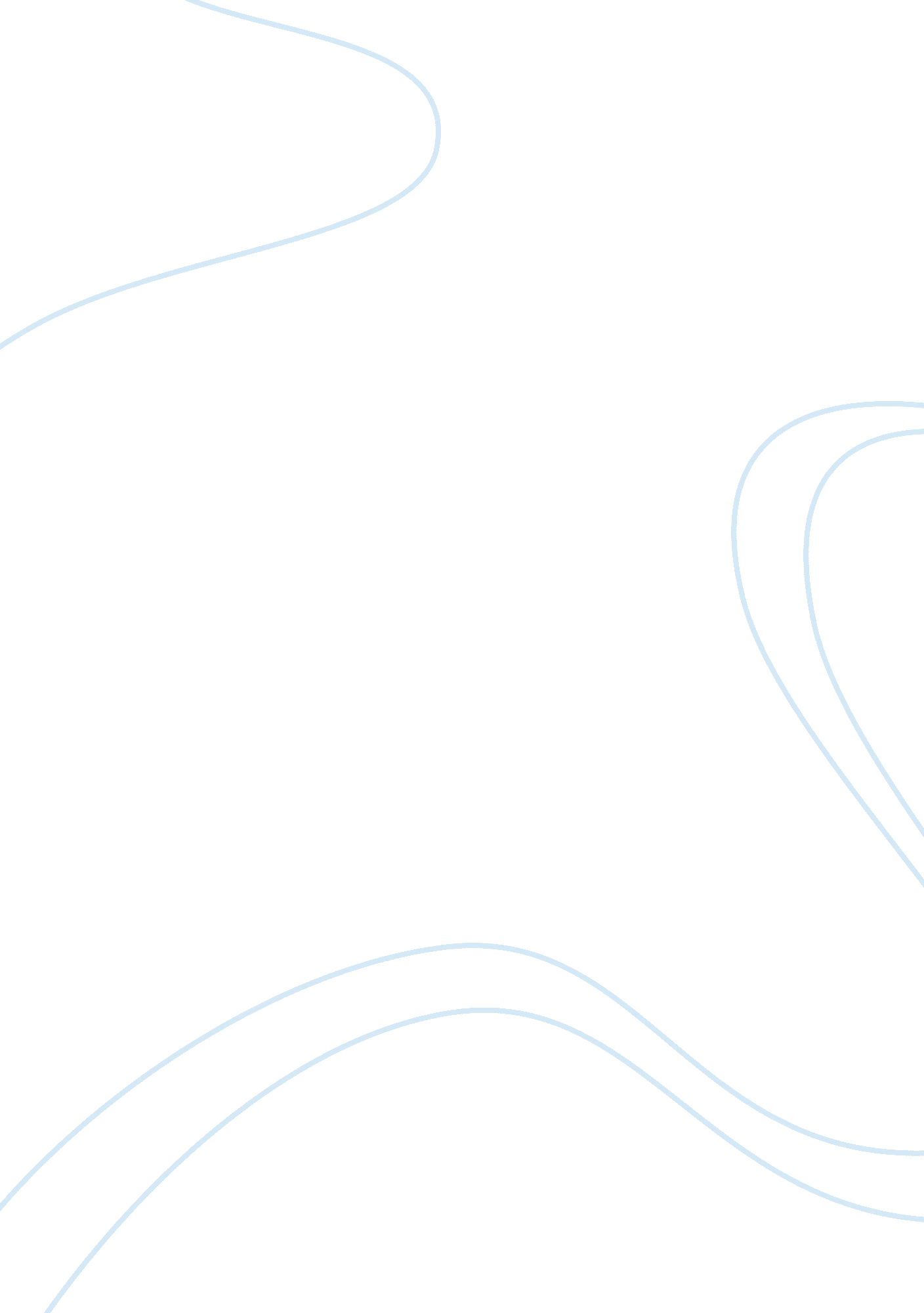 The break up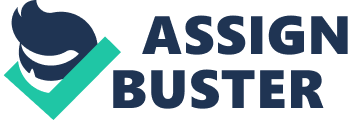 Part One Three types of ineffective listening I found in the breakup are pseudo listening, stage huggers, and selective listening. Pseudo listening is where one pretends to listen to another and isn’t fully paying attention. An example from the movie is in the beginning when Gary comes home to Brooke cooking dinner and he sits down on the couch to watch his sports. Brooke asks Gary to help her with some things before their dinner guests arrive and he is too distracted by the TV to listen, so he Just acts like he’s acknowledging what she’s saying so he can watch his sports in peace. A stage hogged is where someone turns a conversation into a discussion that’s all about them. In the movie Gary becomes a stage hogged when he’s playing video games with Brook’s date mike. As they are playing video games Gary can’t stop talking about how great he is and continues to brag about his mad gaming skills. Selective listening is when someone only responds to parts of a message that interests them. An example of selective listening is when Gary and his friend Johnny O. Are sitting in the bar talking after Garry failed attempt of trying to make it up to Brooke. When Johnny O. Hears about Brooke being with another guy he fails to notice anything else Gary says to him. All Johnny O. Can focus on is hunting down the guy Brooke was with regardless of anything else Gary tries to tell him. Three types of listening responses I found in the movie were supporting, advising, and Judging. Supporting is when someone expresses concern or interest to another. In the scene where Gary and Brook’s family all sit down for dinner, Dennis (Agar’s Brother) talks about achieving his dreams in the touring business. Richard (Brook’s Brother) continues to applaud and agree with Dennis because he says he feels the exact same way about singing. The types of supporting Richard showed in this scene were praise and agreement. Advising is when a person attempts to help by proposing a solution or simply giving advice. After Gary and Brooke have a terrible game night, their friend and realtor, Irrigable, sits them both down to talk about what to do with their condo. Since Gary and Brooke agreed they wouldn’t be getting back together, Irrigable advises them to sell the condo and go their separate ways. Judgments is when someone puts in their own thoughts about something. In the movie Dennis Judges Gary for losing the condo because of his break up with Brooke. Dennis could have tried questioning with Gary instead of Judging so it wouldn’t have been so abrupt. The responses in the movie for supporting and advising were appropriate and worked effectively. Part Two The character Brooke in this movie seems to have a fairly good hold on the elements of the listening process. One element she lacks in is responding. Instead of eying how she feels she will go and physically do something in an attempt to upset the other. I think she could improve in the elements of understanding and responding. If she takes time to fully understand more she could be able to respond properly. Part Three As for my own listening I would say I’m an okay listener. I usually try to be open and listen to everyone, but in times of being annoyed or tired I might end up not listening very well. If I’m not listening sometimes I have to remind myself, but overall I think I’m a good listener when I want to be. 